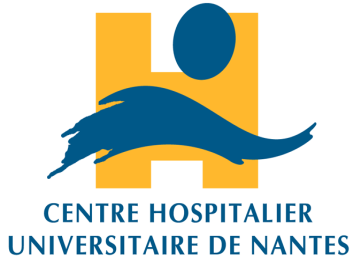 PHU 8 : Psychiatrie et sante mentale Chef de pole : DOCTEUR V. DELAUNAYcadre infirmier superieur : MariE PICHARDCentre ressource DE pSYCHIATRIE DE LA PERSONNE AGEE HOPITAL BELLIER_________________________________________________________________Le Centre Ressource de Psychiatrie de la Personne Agée du CHU de NANTES apporte une expertise en psychiatrie de la personne âgée (>75 ans ou >65 ans avec polypathologies) et accompagne les équipes de soin et les aidants (analyse de situation, orientation, traitement médicamenteux et  non médicamenteux).Médecin demandeur (ou étiquette service)	  Patient (ou étiquette patient)     Méd. Gén.                  Autre (Spé. – service)	  Nom, prénom :						  Date de naissance :						  Adresse + Tél du patient :Tél :						  Personne à contacter :Date de la demande				  Tél :                                  Mail : Soins extrahospitaliers en place (médecins référents, libéraux paramédicaux, psychologue..) : Entourage et plan d’aide : ALD pour pathologie psychiatrique : oui/non Nom de la pathologie : Parcours de vie succincts et évènements biographiques récents : Motif de la demande, pourquoi maintenant (texte libre) ? : Symptomatologie actuelle :Histoire récente de la maladie :Antécédents somatiques : Bilan neurologique/cognitif éventuel (date) : - MMS				- MOCA				- BREFImagerie :Bilan biologique : Mobilité : Troubles sensoriels : Douleurs : GIR si connu : Degré d’urgence ressentie : élevée  modérée  non-urgent Signes de gravité : idées délirantes  idées suicidaires   dénutrition  attaques de panique  clinophilie  catatonie  agressivité Traitements successifs et raison de leur arrêt  (inefficacité, intolérance) : Traitement actuel : Joindre ordonnance, échelles psychométriques ou tous comptes rendus potentiellement utiles Demande de consultation de Psychiatrie de la Personne AgéeA envoyer par mail : bp-secretariat-ppa@chu-nantes.frTél. secrétariat : 02.40.68.66.79Modalité de soin ou acte envisagé   - Liaison intra-hospitalière ☐ 			- Consultation ☐  - HDJ évaluatif pluri-professionnel  ☐		- Traitement par rTMS ou EDCS☐  - Traitement par ESKETAMINE, KETAMINE  ☐	- Traitement par ECT ☐  - Hôpital de jour thérapeutique ☐		 - Visite d’évaluation IDE à domicile ☐  - Téléconsultation ☐ (si patient en Ehpad dans l’agglomération nantaise s’adresser   directement à bp-secretariat-cotepsye@chu-nantes.fr  Télé expertise ☐  CATTP ☐  Conciliation médicamenteuse avec pharmacien ☐  Réunion de Concertation Pluridisciplinaire diagnostique complexe (neurologie-gériatrie-psychiatrie) ☐  Protocole de recherche ☐